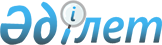 Об утверждении Плана мероприятий по реализации договоренностей, достигнутых в ходе визита Президента Республики Казахстан Назарбаева Н.А. в Австрийскую Республику 9-10 сентября 2004 годаРаспоряжение Премьер-Министра Республики Казахстан от 28 декабря 2004 года
N 382-р      В целях реализации договоренностей, достигнутых в ходе визита Президента Республики Казахстан Назарбаева Н.А. в Австрийскую Республику 9-10 сентября 2004 года, и обеспечения дальнейшего развития казахстанско-австрийского сотрудничества: 

      1. Утвердить прилагаемый План мероприятий по реализации договоренностей, достигнутых в ходе визита Президента Республики Казахстан Назарбаева Н.А. в Австрийскую Республику 9-10 сентября 2004 года (далее - План). 

      2. Центральным исполнительным и иным государственным органам Республики Казахстан (по согласованию) принять соответствующие меры по реализации мероприятий, предусмотренных Планом. 

      3. Министерству иностранных дел Республики Казахстан не реже одного раза в полугодие информировать Правительство Республики Казахстан о ходе реализации Плана. 

 

      Исполняющий обязанности 

      Премьер-Министра Утвержден          

распоряжением Премьер-Министра 

Республики Казахстан   

от 28 декабря 2004 года N 382-р  

ПЛАН 

мероприятий по реализации договоренностей, достигнутых в ходе визита 

Президента Республики Казахстан Назарбаева Н.А. в Австрийскую 

Республику 9-10 сентября 2004 года __________________________________________________________________________ 

N   |          Мероприятие       | Срок     | Ответственные за исполнение 

п\п |                            |исполнения| 

-------------------------------------------------------------------------- 

 1  |               2            |    3     |            4 

-------------------------------------------------------------------------- 

1.  Провести необходимые внутри- 

    государственные процедуры по 

    вступлению в силу следующих 

    международных договоров: 

    1) Конвенция между Респуб-    IV         Министерство финансов Респуб- 

    ликой Казахстан и Австрий-    квартал    лики Казахстан 

    ской Республикой в отношении  2005 

    налогов на доход и            года 

    на капитал; 

    2) Соглашение между Прави-    --\\--     Министерство индустрии и 

    тельством Республики                     торговли Республики Казахстан 

    Казахстан и Австрийским 

    Федеральным Правительством 

    об экономическом, сельско- 

    хозяйственном, природо- 

    охранном, промышленном, 

    техническом и технологичес- 

    ком сотрудничестве; 

    3) Соглашение между Прави-    --\\--     Министерство энергетики и 

    тельством Республики Казах-              минеральных ресурсов 

    стан и Подготовительной                  Республики Казахстан 

    Комиссией Организации 

    Договора о всеобъемлющем 

    запрещении ядерных 

    испытаний о проведении 

    мероприятий, включая 

    пост-сертификационные 

    мероприятия, на объектах 

    международного мониторинга 

    в поддержку ДВЗЯИ. 

 

2.  Завершить подготовку к 

    подписанию проектов 

    следующих международных 

    договоров: 

    1) Соглашение между           II         Министерство индустрии и 

    Правительством Республики     квартал    торговли Республики 

    Казахстан и Правитель-        2005       Казахстан 

    ством Австрийской             года 

    Республики о поощрении 

    взаимной защите инвестиций; 

    2) Соглашение между           --\\--     Министерство транспорта и 

    Правительством Республики                коммуникаций Республики 

    Казахстан и Правительством               Казахстан 

    Австрийской Республики о 

    международном автомобиль- 

    ном сообщении. 

 

3.  Проработать вопрос об         II         Министерство индустрии и 

    открытии в Республике         квартал    торговли Республики 

    Казахстан представитель-      2005       Казахстан, Министерство 

    ства Федеральной Экономи-     года       иностранных дел 

    ческой палаты Австрийской                Республики Казахстан 

    Республики 4.  Проработать и внести 

    конкретные предложения 

    по расширению сотрудни- 

    чества с австрийской 

    стороной: 

    1) Создание совместных        II 

    предприятий, привлечение      квартал 

    инвестиций и новых            2005 

    технологий в следующих        года 

    областях: 

    производство нефтегазового 

    оборудования; 

    производство электро- 

    технического оборудования; 

    производство строительных 

    материалов;                              Министерство индустрии и 

                                             торговли Республики 

                                             Казахстан 

 

    переработка сельско-                     Министерство сельского 

    хозяйственной продукции;                 хозяйства Республики 

                                             Казахстан 

 

    производство лекарственных               Министерство здравоохранения 

    препаратов;                              Республики Казахстан 

 

        биотехнологии;                           Министерство образования и науки 

                                             Республики Казахстан 

    нефтехимия.                              Министерство энергетики и 

                                             минеральных ресурсов 

                                             Республики Казахстан     2) Оказание австрийской       В тече-    Министерство индустрии и 

    стороной содействия в         ние        торговли Республики 

    создании инновационной        2005 года  Казахстан 

    инфраструктуры в Казахстане 

    (технопарки, наукограды, 

    технополисы) 

 

5.  Проработать вопрос о          I          Министерство транспорта и 

    возобновлении регулярного     квартал    коммуникаций Республики 

    авиасообщения между           2005       Казахстан 

    Республикой Казахстан и       года 

    Австрийской Республикой 

 

6.  Проработать вопрос о          В тече-    Министерство иностранных дел 

    проведении визита             ние        Республики Казахстан 

    Федерального Президента       2005 

    Австрийской Республики        года 

    X. Фишера в Республику 

    Казахстан 

 

7.  Проработать вопрос о          I          Министерство индустрии и 

    проведении 1-го заседания     квартал    торговли Республики 

    казахстанско-австрийской      2005       Казахстан 

    Межправительственной          года 

    комиссии по торгово- 

    экономическому 

    сотрудничеству 

__________________________________________________________________________ 
					© 2012. РГП на ПХВ «Институт законодательства и правовой информации Республики Казахстан» Министерства юстиции Республики Казахстан
				